______________________________Clique aqui ___________________________________ASSINATURA DO REQUERENTE (POR EXTENSO)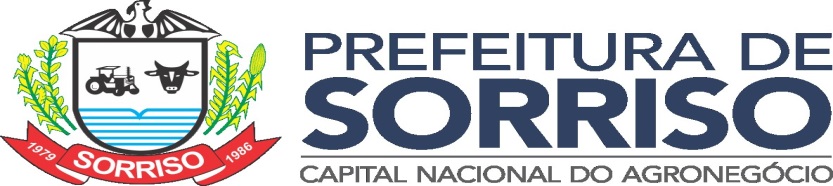 Requerimento PadrãoRequerimento PadrãoFINALIDADE – Área Edificada em mts²FINALIDADE – Área Edificada em mts²OBJETIVO DO REQUERIMENTO: PARA APROVAÇÃO DE PROJETOS DEP. ENGENHARIA OBJETIVO DO REQUERIMENTO: PARA APROVAÇÃO DE PROJETOS DEP. ENGENHARIA OBJETIVO DO REQUERIMENTO: PARA APROVAÇÃO DE PROJETOS DEP. ENGENHARIA  À Construir / Implantar     Clique aqui   Existente -     Clique aqui    Ampliação -       Clique aquiIDENTIFICAÇÃO DO LOCAL DO EMPREENDIMENTOIDENTIFICAÇÃO DO LOCAL DO EMPREENDIMENTOIDENTIFICAÇÃO DO LOCAL DO EMPREENDIMENTOIDENTIFICAÇÃO DO LOCAL DO EMPREENDIMENTOIDENTIFICAÇÃO DO LOCAL DO EMPREENDIMENTONome ou Razão SocialClique aquiNome ou Razão SocialClique aquiNome ou Razão SocialClique aquiNome ou Razão SocialClique aquiNome ou Razão SocialClique aquiNome Fantasia Clique aqui     Nome Fantasia Clique aqui     Nome Fantasia Clique aqui     Nome Fantasia Clique aqui     Nome Fantasia Clique aqui     CNPJ/CPF:Clique aqui CNPJ/CPF:Clique aqui CNPJ/CPF:Clique aqui CNPJ/CPF:Clique aqui CNPJ/CPF:Clique aqui Logradouro (Avenida, Rua, Travessa)   Clique aqui   Logradouro (Avenida, Rua, Travessa)   Clique aqui   Número  Clique aqui    Número  Clique aqui    Complemento     Clique aquiBairro/ Loteamento     Clique aquiQuadra     Clique aquiQuadra     Clique aquiLote     Clique aquiLote     Clique aquiNº. do Cadastro Imobiliário      Clique aquiCEP     78.890.000CEP     78.890.000Município     Sorriso/MTMunicípio     Sorriso/MTAtividade requerida de Acordo com CNAE/IBGE – (ver tabela do IBGE – deve ser preenchido com código e descrição)     Clique aquiAtividade requerida de Acordo com CNAE/IBGE – (ver tabela do IBGE – deve ser preenchido com código e descrição)     Clique aquiAtividade requerida de Acordo com CNAE/IBGE – (ver tabela do IBGE – deve ser preenchido com código e descrição)     Clique aquiAtividade requerida de Acordo com CNAE/IBGE – (ver tabela do IBGE – deve ser preenchido com código e descrição)     Clique aquiAtividade requerida de Acordo com CNAE/IBGE – (ver tabela do IBGE – deve ser preenchido com código e descrição)     Clique aquiIDENTIFICAÇÃO DO REQUERENTE, REPRESENTANTE LEGAL e/ou RESPONSÁVEL TECNICO PELO EMPREENDIMENTO.IDENTIFICAÇÃO DO REQUERENTE, REPRESENTANTE LEGAL e/ou RESPONSÁVEL TECNICO PELO EMPREENDIMENTO.IDENTIFICAÇÃO DO REQUERENTE, REPRESENTANTE LEGAL e/ou RESPONSÁVEL TECNICO PELO EMPREENDIMENTO.Nome:     Clique aquiRG:     Clique aquiCPF/CNPJ:     Clique aquiE-mail     Clique aquiE-mail     Clique aquiFone:Clique aquiDECLARAÇÃODeclaro, sob as penas da lei, que todas as informações aqui contidas são expressão da verdade e por isso assumo toda responsabilidade civil e criminal pelas informações prestadas e seus respectivos desdobramentos.                                                                                                                                                     Sorriso, Clique aqui        de  Clique aqui   de  Clique aqui     .